ООО «Яндекс.Доставка»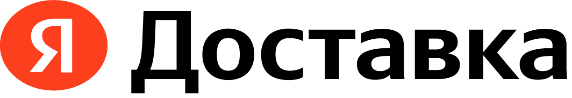 121099, г. Москва, вн. тер. г. муниципальный округ Арбат, б-р Новинский, д. 8, этаж 3, помещ. 3.16
тел.: +7 (495) 739-70-00
logistics@go.yandex.ruhttps://dostavka.yandex.ru/Заполняется в электронном формате русскими символами1. Наименование юридического лица2. ИНН3. КПП (для ИП- не заполнять, просьба предоставить отдельным вложением скан паспорта)4. ОГРН5. Адреса5. Адреса5. АдресаЮридический адрес (с индексом)Почтовый адрес (с индексом)Официальный сайт компании (если нет сайта, то можно указать группу в соц.сети; если ничего, то прочерк)Городской номер компании 6. Контактные лица6. Контактные лица6. Контактные лицаКонтактное лицо №1 (на его почту придут доступы в личный кабинет):ФИОКонтактное лицо №1 (на его почту придут доступы в личный кабинет):ДолжностьКонтактное лицо №1 (на его почту придут доступы в личный кабинет):E-mailКонтактное лицо №1 (на его почту придут доступы в личный кабинет):ТелефонКонтактное лицо для связи №2 (обязательно указать для заключения договора)ФИОКонтактное лицо для связи №2 (обязательно указать для заключения договора)ДолжностьКонтактное лицо для связи №2 (обязательно указать для заключения договора)E-mailКонтактное лицо для связи №2 (обязательно указать для заключения договора)Телефон7. Расчетный счет8. БИК9. ФИО подписанта (Полностью)10. Должность подписанта11. Основание подписи (Устав/Справка о регистрации/Доверенность*)